The information contained in this syllabus is subject to change without notice. Students are expected to be aware of any additional course policies presented by the instructor during the course.Course Description: Topics include the closing of the frontier; industrialization; the challenge to traditional values and institutions in an urban-industrial environment; the United States as a world power; World War I; economic depression and the rise of the welfare state; World War II; and post-war America from Korea through Vietnam, from civil rights to the end of the Cold War. Prerequisite: NoneRequired Textbook(s):Students must have access to the McGraw-Hill Connect website for the duration of the semester, which includes access to an online textbook (Experience History: Interpreting America’s Past, 8th edition, Davidson, et. al.) and various assignments for this course. Tuition for this course includes access to this website. Please see the course website for more information on how to access the website.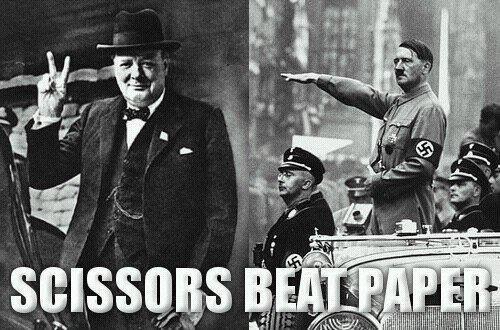 Student Learning Outcomes:Upon successful completion of this course, students will: Create an argument through the use of historical evidence. (history essay)Analyze and interpret primary and secondary sources. (daily activities in-class and online)Analyze the effects of historical, social, political, economic, cultural, and global forces on this period of United States history. (exam)Evaluation/Grading Policy:Grades in this course will be weighted. Course grades will be determined as follows:25%	MidTerm Exam25%	Final Exam25%	History Essay25%	Participation (5% Online, 20% In-Class Activities)ParticipationIn-Class ActivitiesIn-class activities vary from game-based learning activities, analysis of primary source documents, such as advertisements and television shows of an era, and class discussions. By their very nature they cannot be made up.Online (SmartBook Exercises)Students will be required to complete SmartBook Exercises for each assigned chapter. Students will read a chapter and answer questions on the reading. Grades are based on completion of the module by the designated due date and not by the number of correct/incorrect answers. If a learner completes only 70% of the module by the due date, then the student receives a 70%; if a learner completes 100% of the module by the due date, then the student receives a 100%. 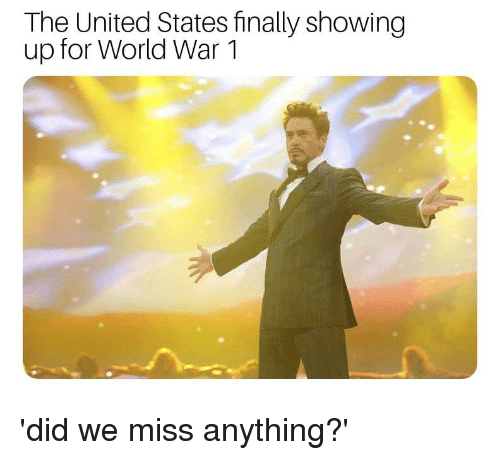 Student Responsibilities/Expectations:Late Assignment PolicyAssignments not submitted by the due date and time will be counted as late. This is non-negotiable unless two conditions are met: 1) a valid excuse is provided; 2) the student must contact the instructor with the valid excuse prior to the assignment’s due date and time.NTCC Academic Honesty Statement:"Students are expected to complete course work in an honest manner, using their intellects and resources designated as allowable by the course instructor. Students are responsible for addressing questions about allowable resources with the course instructor. NTCC upholds the highest standards of academic integrity. This course will follow the NTCC Academic Honesty policy stated in the Student Handbook."Academic Ethics: The college expects all students to engage in academic pursuits in a manner that is beyond reproach. Students are expected to maintain complete honesty and integrity in their academic pursuit. Academic dishonesty such as cheating, plagiarism, and collusion is unacceptable and may result in disciplinary action. Refer to the student handbook for more information on this subject.ADA Statement:It is the policy of NTCC to provide reasonable accommodations for qualified individuals who are students with disabilities. This College will adhere to all applicable federal, state, and local laws, regulations, and guidelines with respect to providing reasonable accommodations as required to afford equal educational opportunity. It is the student’s responsibility to request accommodations. An appointment can be made with Katherine Belew, Academic Advisor/Coordinator of Special Populations located in the College Connection. She can be reached at 903-434-8218. For more information and to obtain a copy of the Request for Accommodations, please refer to the NTCC website - Special Populations.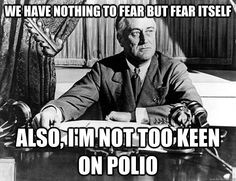 Family Educational Rights and Privacy Act (Ferpa):The Family Educational Rights and Privacy Act (FERPA) is a federal law that protects the privacy of student education records. The law applies to all schools that receive funds under an applicable program of the U.S. Department of Education. FERPA gives parents certain rights with respect to their children’s educational records. These rights transfer to the student when he or she attends a school beyond the high school level. Students to whom the rights have transferred are considered “eligible students.” In essence, a parent has no legal right to obtain information concerning the child’s college records without the written consent of the student. In compliance with FERPA, information classified as “directory information” may be released to the general public without the written consent of the student unless the student makes a request in writing. Directory information is defined as: the student’s name, permanent address and/or local address, telephone listing, dates of attendance, most recent previous education institution attended, other information including major, field of study, degrees, awards received, and participation in officially recognized activities/sports.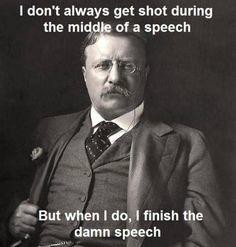 Alternative Instruction ModeThis class uses Blackboard for SmartBook online activities. This class will also be part of a pilot group using Microsoft Teams for communication. If circumstances warrant, class instruction will move online.Tentative C lass ScheduleHIST 1302: U.S. History II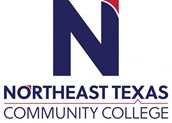 Course Syllabus for Spring 2021 example: Fall 2011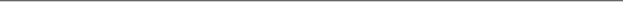 HIST 1302: U.S. History IICourse Syllabus for Spring 2021 example: Fall 2011HIST 1302: U.S. History IICourse Syllabus for Spring 2021 example: Fall 2011HIST 1302: U.S. History IICourse Syllabus for Spring 2021 example: Fall 2011HIST 1302: U.S. History IICourse Syllabus for Spring 2021 example: Fall 2011HIST 1302: U.S. History IICourse Syllabus for Spring 2021 example: Fall 2011HIST 1302: U.S. History IICourse Syllabus for Spring 2021 example: Fall 2011“Northeast Texas Community College exists to provide responsible, exemplary learning opportunities.”Dr. Melissa FulghamOffice: Humanities 128EPhone: 903-434-8253Email: mfulgham@ntcc.edu“Northeast Texas Community College exists to provide responsible, exemplary learning opportunities.”Dr. Melissa FulghamOffice: Humanities 128EPhone: 903-434-8253Email: mfulgham@ntcc.edu“Northeast Texas Community College exists to provide responsible, exemplary learning opportunities.”Dr. Melissa FulghamOffice: Humanities 128EPhone: 903-434-8253Email: mfulgham@ntcc.edu“Northeast Texas Community College exists to provide responsible, exemplary learning opportunities.”Dr. Melissa FulghamOffice: Humanities 128EPhone: 903-434-8253Email: mfulgham@ntcc.edu“Northeast Texas Community College exists to provide responsible, exemplary learning opportunities.”Dr. Melissa FulghamOffice: Humanities 128EPhone: 903-434-8253Email: mfulgham@ntcc.edu“Northeast Texas Community College exists to provide responsible, exemplary learning opportunities.”Dr. Melissa FulghamOffice: Humanities 128EPhone: 903-434-8253Email: mfulgham@ntcc.edu“Northeast Texas Community College exists to provide responsible, exemplary learning opportunities.”Dr. Melissa FulghamOffice: Humanities 128EPhone: 903-434-8253Email: mfulgham@ntcc.eduOffice HoursMondayTuesdayWednesdayThursdayFridayOnline9:30-12:201:30-3:308:00-12:209:30-12:201:30-3:308:00-12:20By appointmentDateIn-Class Activities (Tues & Thurs)Online ActivityWeek 1: 1/19-1/24Course Introduction“Reconstruction”Ch 17 due 11:59pm SundayWeek 2:1/25-1/31New SouthNew WestCh 18 due 11:59pm SundayWeek 3: 2/1-2/7IndustrializationUrbanization (advertisements)Ch 19 due 11:59pm SundayWeek 4: 2/8 – 2/14Political Strain at Home ImperialismCh 20 due 11:59pm SundayWeek 5: 2/15-2/21ProgressivismTriangle Shirtwaist Factory FireCh 21 due 11:59pm SundayWeek 6:2/22-2/28Collapse of Old World OrderWorld WarCh 22 due 11:59pm SundayWeek 7:3/1-3/7The New EraChanges taking place in the 1920sCh 23 due 11:59pm SundayWeek 8: 3/8-3/14Jeopardy! Review for MidTermMidTerm Exam Ch 24 due 11:59pm Sunday*** Spring Break ****Week 9: 3/22-3/28Great DepressionEvents of the 1930sCh 25 due 11:59pm SundayWeek 10: 3/29-4/4World War IIAtomic BombCh 26 due 11:59pm SundayWeek 11: 4/5-4/11Cold War AbroadCh 27 due 11:59pm SundayWeek 12: 4/12-4/18Cold War at HomeMovies of the 1950sCh 28 due 11:59pm SundayWeek 13: 4/19-4/25Life in the 1960sCivil Rights EraCh 29 due 11:59pm SundayWeek 14: 4/26-5/2Watergate and BeyondRise of the “Conservative Challenge”Ch 30 due 11:59pm SundayWeek 15: 5/3-5/99/11 and AfterCh 31 due 11:59pm SundayWeek 16:5/10-5/13Final Exam will be Thursday May 13 @ 2:00-3:50 in same room Ch 32 due 11:59pm THURSDAY